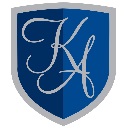 The King’s Academy  Lead Teacher of Design & Technology – Person Specification*D = desirable; E = essentialAttributeD/E*QUALIFICATIONSTeaching qualification (Secondary)EQualified Teacher Status (QTS), with Induction year successfully passedEPost-graduate degreeDKNOWLEDGE, EXPERIENCE and EXPERTISEAble classroom practitioner with excellent subject knowledge      EStrong and clear understanding of the subject curriculum EAn enthusiasm for the subject and a vision for its future within the AcademyEA track record of strong outcomes along with an appreciation of interventions and support that can make lasting differences with studentsEExperience of working strategically with data and interpreting it at student, class, subject and year group levelDExperience of successfully managing/leading key aspects of a department’s performance DExperience of organising and leading staff DATTITUDES and ETHOSA commitment to upholding the Academy’s Christian ethos and to high standards and expectations for all studentsECommitted to continual professional developmentERELATIONSHIPS Excellent interpersonal and communication skillsEA team player who seeks to have positive and mutually supportive relationships with colleagues ESKILLS and DISPOSITIONS Presence, confidence and the ability to communicate effectively and patiently, especially when faced with challengeEA strong sense of emotional intelligence along with wisdom in decision-making      ESelf-motivated, resilient and tenaciousEAbility to synthesise complex information about the subject/department into meaningful conclusions, and to use professional judgement in their applicationEAbility to work under pressure to meet deadlinesEAbility to stay calm under pressure and work well with all members of the communityEA willingness to hold other colleagues to account for their actionsEA proactive, creative thinker, able to anticipate and solve problemsEAn appreciation of the importance of accurate record keeping and the need to communicate  information with the relevant partiesEHigh levels of efficiency, effective prioritisation and personal organisationE